天台县招聘2022届“硕师计划”新教师报名表年  月  日注：报名的同学请通过扫描二维码加入《2022届“硕师计划”报名群》，并修改群名片，格式为报考学科+姓名，如“高中历史张三”，有关通知将在群里发布，请关注。姓名性别性别性别出生年月出生年月电子照片身份证号户籍所在地户籍所在地电子照片学历毕业院校毕业院校所学专业所学专业电子照片是否师范类专业是否师范类专业是否师范类专业是□  否□是□  否□是□  否□毕业时间毕业时间毕业时间毕业时间联系电话报考学科报考学科微信群二维码微信群二维码微信群二维码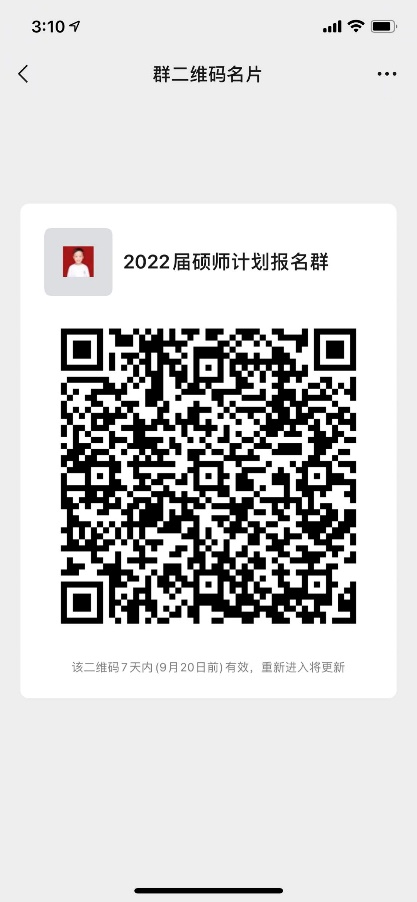 材料目录材料目录1.报名表；2.本人有效身份证（正反面复印）；3.学籍证明；4.户口本或户籍证明；5.符合“硕师计划”推荐条件证明；6.奖学金证明材料或大学期间综合素质（专业成绩）专业内排名前50％。1.报名表；2.本人有效身份证（正反面复印）；3.学籍证明；4.户口本或户籍证明；5.符合“硕师计划”推荐条件证明；6.奖学金证明材料或大学期间综合素质（专业成绩）专业内排名前50％。1.报名表；2.本人有效身份证（正反面复印）；3.学籍证明；4.户口本或户籍证明；5.符合“硕师计划”推荐条件证明；6.奖学金证明材料或大学期间综合素质（专业成绩）专业内排名前50％。1.报名表；2.本人有效身份证（正反面复印）；3.学籍证明；4.户口本或户籍证明；5.符合“硕师计划”推荐条件证明；6.奖学金证明材料或大学期间综合素质（专业成绩）专业内排名前50％。1.报名表；2.本人有效身份证（正反面复印）；3.学籍证明；4.户口本或户籍证明；5.符合“硕师计划”推荐条件证明；6.奖学金证明材料或大学期间综合素质（专业成绩）专业内排名前50％。1.报名表；2.本人有效身份证（正反面复印）；3.学籍证明；4.户口本或户籍证明；5.符合“硕师计划”推荐条件证明；6.奖学金证明材料或大学期间综合素质（专业成绩）专业内排名前50％。1.报名表；2.本人有效身份证（正反面复印）；3.学籍证明；4.户口本或户籍证明；5.符合“硕师计划”推荐条件证明；6.奖学金证明材料或大学期间综合素质（专业成绩）专业内排名前50％。1.报名表；2.本人有效身份证（正反面复印）；3.学籍证明；4.户口本或户籍证明；5.符合“硕师计划”推荐条件证明；6.奖学金证明材料或大学期间综合素质（专业成绩）专业内排名前50％。1.报名表；2.本人有效身份证（正反面复印）；3.学籍证明；4.户口本或户籍证明；5.符合“硕师计划”推荐条件证明；6.奖学金证明材料或大学期间综合素质（专业成绩）专业内排名前50％。1.报名表；2.本人有效身份证（正反面复印）；3.学籍证明；4.户口本或户籍证明；5.符合“硕师计划”推荐条件证明；6.奖学金证明材料或大学期间综合素质（专业成绩）专业内排名前50％。1.报名表；2.本人有效身份证（正反面复印）；3.学籍证明；4.户口本或户籍证明；5.符合“硕师计划”推荐条件证明；6.奖学金证明材料或大学期间综合素质（专业成绩）专业内排名前50％。1.报名表；2.本人有效身份证（正反面复印）；3.学籍证明；4.户口本或户籍证明；5.符合“硕师计划”推荐条件证明；6.奖学金证明材料或大学期间综合素质（专业成绩）专业内排名前50％。1.报名表；2.本人有效身份证（正反面复印）；3.学籍证明；4.户口本或户籍证明；5.符合“硕师计划”推荐条件证明；6.奖学金证明材料或大学期间综合素质（专业成绩）专业内排名前50％。1.报名表；2.本人有效身份证（正反面复印）；3.学籍证明；4.户口本或户籍证明；5.符合“硕师计划”推荐条件证明；6.奖学金证明材料或大学期间综合素质（专业成绩）专业内排名前50％。1.报名表；2.本人有效身份证（正反面复印）；3.学籍证明；4.户口本或户籍证明；5.符合“硕师计划”推荐条件证明；6.奖学金证明材料或大学期间综合素质（专业成绩）专业内排名前50％。审核意见审核意见审核人审核人审核人备注备注所提供的材料和相关信息完全属实，如有虚假，一经查实，本人承担相关责任。                                                          承诺人签字：年    月    日所提供的材料和相关信息完全属实，如有虚假，一经查实，本人承担相关责任。                                                          承诺人签字：年    月    日所提供的材料和相关信息完全属实，如有虚假，一经查实，本人承担相关责任。                                                          承诺人签字：年    月    日所提供的材料和相关信息完全属实，如有虚假，一经查实，本人承担相关责任。                                                          承诺人签字：年    月    日所提供的材料和相关信息完全属实，如有虚假，一经查实，本人承担相关责任。                                                          承诺人签字：年    月    日所提供的材料和相关信息完全属实，如有虚假，一经查实，本人承担相关责任。                                                          承诺人签字：年    月    日所提供的材料和相关信息完全属实，如有虚假，一经查实，本人承担相关责任。                                                          承诺人签字：年    月    日所提供的材料和相关信息完全属实，如有虚假，一经查实，本人承担相关责任。                                                          承诺人签字：年    月    日所提供的材料和相关信息完全属实，如有虚假，一经查实，本人承担相关责任。                                                          承诺人签字：年    月    日所提供的材料和相关信息完全属实，如有虚假，一经查实，本人承担相关责任。                                                          承诺人签字：年    月    日所提供的材料和相关信息完全属实，如有虚假，一经查实，本人承担相关责任。                                                          承诺人签字：年    月    日所提供的材料和相关信息完全属实，如有虚假，一经查实，本人承担相关责任。                                                          承诺人签字：年    月    日所提供的材料和相关信息完全属实，如有虚假，一经查实，本人承担相关责任。                                                          承诺人签字：年    月    日所提供的材料和相关信息完全属实，如有虚假，一经查实，本人承担相关责任。                                                          承诺人签字：年    月    日所提供的材料和相关信息完全属实，如有虚假，一经查实，本人承担相关责任。                                                          承诺人签字：年    月    日